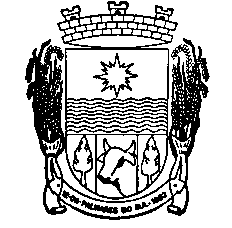 REPÚBLICA FEDERATIVA DO BRASILESTADO DO RIO GRANDE DO SULMUNICÍPIO DE PALMARES DO SULMEMO. SEC. OBRAS. N° 94/2023ORIGEM: SECRETARIA DE OBRAS, VIAÇÃO E SERV. URBANOSDESTINO: ComprasSolicito Registro de preço dos seguintes caminhões e com as especificações abaixo:MUNICÍPIO DE PALMARES DO SUL (RS), Secretaria de Obras, 13 de abril de 2023.Atenciosamente,     João Ávila de AguiarSec. de Obras, Viação e Serv. Urbanos REPÚBLICA FEDERATIVA DO BRASILESTADO DO RIO GRANDE DO SULMUNICÍPIO DE PALMARES DO SULTERMO DE REFERÊNCIA Constitui objeto deste Termo de Referência à contratação de empresa, para prestação de serviços de locação de caminhões, para atender às necessidades da Secretaria de obras, viação serviços urbanos.Justifica-se a presente solicitação para prover condições de atender a demanda desteMunicípio na questão de limpezas como entulhos e galhos na sede e distritos. Cabe ressaltar que os maquinários e veículos pertencentes à Secretaria de Obras não estão sendo suficientes para atender a demanda e nem todos se encontram em bom estado para suprir às devidas necessidades do Município.- Os veículos serão contratados por diária, entendendo por diária 08(oito) horas trabalhadas.- Os veículos deverão estar disponível das 08:00 as 11:30; 13: 30 as 17:00, no local a serem executados os trabalhos que serão indicados previamente por esta Secretaria.- Os veículos deverão estar com toda documentação regular, e estarem perfeito estado de funcionamento e conservação.- A quilometragem por diária será de 200 km.- A empresa disponibilizará o veículo com motorista e as despesas como: manutenção do caminhão, combustível, alimentação e estadia do funcionário será por conta da mesma.- O destino final de descarte do recolhimento será na Área de Transbordo, localizado no distrito de Quintão.ItemDescriçãoQuantidade mínima de diáriasQuantidade máxima de diárias01- Caminhão bitruck basculante caçamba com 4 eixos, sendo dois traseiros e dois dianteiros. Um eixo dianteiro é direcional e um traseiro é tracionado;- Capacidade de transporte de até 14 toneladas;- Mínimo 14m de comprimento;0150002- Caminhão truck ou 6×2, com 3 eixos, sendo um frontal e dois traseiros. Um dos eixos traseiros é tracionado;- Capacidade de até 14 toneladas;- Mínimo 14m de comprimento;- Peso bruto (carga + caminhão) de até 23 toneladas.01500